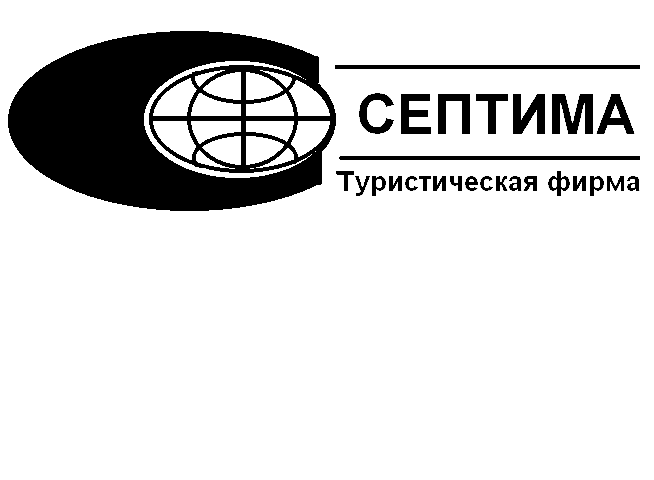 г.Калининград, ул. Больничная 30-2тел: +7 (4012) 388-320; 307-000; 53-30-55; 53-37-27Е-mail: info@septimatour.ru Ольштын + 2 аквапарка: Термы Варминьски и Вармия Парк2дня/1 ночь     29-30.06, 03-04.08*, 24-25.08, 21-22.09, 02-03.111 день        Отьезд из Калининграда в 06:00. Пересечение российско-польской границы. Обмен валюты. Переезд до г. Лидзбарк Варминьски (40 км). Посещение на выбор: термальный аквапарк «Термы Варминьски», стоимость билетов – 40/34 злт  на 3 часа или осмотр Замка Biskupow – историческая резиденция  варминьских епископов ( 14 злт /10 злт).       Посещение магазинов Лидл  и Бедронка (1,5 часа).Переезд в г. Dobre Miasto. Посещение фирменного магазина кондитерской фабрики «Jutrzenka». Возможность приобрести знаменитую фирменную польскую «Коровку», «Сливу в шоколаде», фрукты, орехи, кофе в шоколаде и т.д.       Переезд в Ольштын. Размещение в Польско-Немецком Центре молодежи, который расположен в центре Старого города рядом с Ольштынским замком (pncm.olsztyn.pl). Номера очень уютные, из окон открываются живописные виды на замок, парк, амфитеатр или реку. Во всех номерах есть телевизоры со спутниковым каналом, бесплатный Wi-Fi,  все номера оснащены собственной ванной комнатой или душем.        Старый город Ольштына располагает для прогулок. Можно посидеть в многочисленных кафе, ресторанчиках или воспользоваться рестораном Zamkowa, который находится в самом Доме молодежи. 2 день Завтрак. Выезд из отеля. Переезд в г. Плуски (18 км от Ольштына). Посещение аквапарка Warmia Rark (3 часа).(www.warmiapark.pl). Водные горки, теплые джакузи под открытым небом, стремительная река, соляные градирни, пещеры для влюбленных. 3-этажный аквапарк г. Плуски – это отдых и развлечение для взрослых и детей! Возвращение в Ольштын.Посещение торгового центра  Варминская Галерея и торгового центра Ашан (3 часа) Варминская Галерея» - крупнейший торговый центр на Вармии и Мазурах. Общая площадь галереи составляет 116 675 м². В галереи размещено 170 магазинов и точек обслуживания, кафе, рестораны, кинотеатр, амфитеатр. Магазины: Bartek, CCC, Coccodrillo, Duka, Ecco, Kazar, Mohito, Morgan, Stradivarius, Taranko, TK MAXX, Tatuum, Stefanel, H&M Home, Wojas, Zara, и другие..Прохождение границы.Прибытие в Калининград.Стоимость:Взрослый – 70 э.е.  Доплата за одноместное размещение – 15 э.е.Ребенок  до 12 лет  – 60 э.е. (оплата в рублях по курсу ЦБ РФ + 2% на день оплаты).
В стоимость тура включено:                                                                    - Проезд на автобусе  туркласса- 1 ночлег в комфортабельном отеле (с удобствами в номере) - 1 завтрак в отеле - сопровождение Дополнительно оплачивается:-оформление пакета документов на визу – 500 руб. (возможно оформление многократной визы)-медицинская страховка - обеды и ужины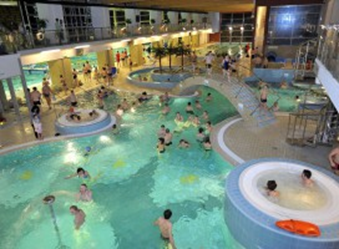 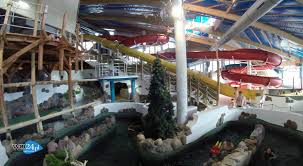 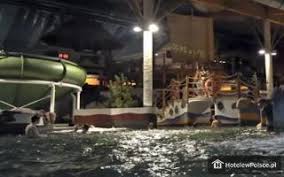 *Турфирма не несет ответственности за паспортно-визовые службы и вправе менять пункты программы по очереди или заменять на альтернативные, в целом сохраняя программу тура. Фирма не несет ответственности за вынужденные задержки при прохождении границы.